АДМИНИСТРАЦИЯ КРАСНОСЕЛЬКУПСКОГО РАЙОНАПОСТАНОВЛЕНИЕ«24» марта 2023 г.                                                                                              № 74-Пс. КрасноселькупО внесении изменений в постановление Администрации Красноселькупского района от 29.03.2022 №119-ПВ соответствии с постановлением Правительства Российской Федерации от 18.09.2020 № 1492 «Об общих требованиях к нормативным правовым актам, муниципальным правовым актам, регулирующим предоставление субсидий, в том числе грантов в форме субсидий, юридическим лицам, индивидуальным предпринимателям, а также физическим лицам – производителям товаров, работ, услуг, и о признании утратившими силу некоторых актов Правительства Российской Федерации и отдельных положений некоторых актов Правительства Российской Федерации», в целях реализации направления «Развитие малого и среднего предпринимательства» муниципальной программы «Экономическое развитие и инновационная экономика», утвержденной постановлением Администрации Красноселькупского района от 20.12.2021 №77-П, руководствуясь Уставом муниципального округа Красноселькупский район Ямало-Ненецкого автономного округа, Администрация Красноселькупского района постановляет:1. Внести прилагаемые изменения в постановление Администрации Красноселькупского района от 29.03.2022 №119-П «Об утверждении Порядка предоставления субсидии на частичную компенсацию затрат по оплате коммунальных услуг субъектам малого и среднего предпринимательства, оказывающим населению услуги общественного питания, парикмахерские, гостиничные услуги, услуги по пошиву и ремонту одежды, и субъектам малого и среднего предпринимательства в сфере розничной торговли, осуществляющим деятельность в труднодоступных и отдаленных населенных пунктах».2. Опубликовать настоящее постановление в газете «Северный край» и разместить на официальном сайте муниципального округа Красноселькупский район Ямало-Ненецкого автономного округа.3. Настоящее постановление вступает в силу с момента официального опубликования.Временно исполняющий полномочияГлавы Красноселькупского района                                                      Я.А. СамохинПриложениеУТВЕРЖДЕНЫпостановлением АдминистрацииКрасноселькупского районаот «24» марта 2023 года № 74-ПИЗМЕНЕНИЯ,которые вносятся в постановление Администрации Красноселькупского района от 29.03.2022 №119-П В приложении №1:1.1. Пункт 1.7.1. изложить в следующей редакции:«1.7.1. Отдел экономики и ценообразования: - ведет регистрацию и учет заявок на участие в конкурсе; - запрашивает документы в порядке межведомственного взаимодействия; - проводит оценку представленных заявок и готовит заключение о соответствии (несоответствии) субъекта требованиям настоящего Порядка и законодательства Российской Федерации; - в срок до 15-го числа месяца, следующего за месяцем принятия решения Администрацией района о предоставлении субсидии, включает сведения о субъектах МСП-получателей поддержки в Единый реестр субъектов малого и среднего предпринимательства - получателей поддержки муниципального образования Красноселькупский район, который размещается на портале Федеральной налоговой службы Российской Федерации https://www.nalog.gov.ru/ - размещает сведения, включенные в «Единый реестр субъектов малого и среднего предпринимательства - получателей поддержки» на официальном сайте муниципального округа Красноселькупский район Ямало-Ненецкого автономного округа; – инициирует по согласованию с заявителем посещение и осмотр мест осуществления деятельности заявителей с представителями координационной комиссии по развитию малого и среднего предпринимательства в муниципальном округе Красноселькупский район из числа субъектов малого и среднего предпринимательства с целью подтверждения факта осуществления видов деятельности, указанных в пункте 1.9. настоящего Порядка. - оформляет Акт посещения и осмотра места осуществления деятельности заявителя.».1.2. пункт 1.9. дополнить подпунктом 1.9.5. следующего содержания:«1.9.5. Компенсация части затрат по оплате коммунальных услуг субъектам МСП в сфере розничной торговли лекарственными средствами, осуществляющим в Красноселькупском районе виды деятельности в соответствии с Общероссийским классификатором видов экономической деятельности (ОКВЭД 2) по следующим кодам группировки:47.73 «Торговля розничная лекарственными средствами в специализированных магазинах (аптеках)»;1.3.	пункт 2.18. дополнить подпунктом «д» следующего содержания:«д) СМП в сфере розничной торговли лекарственными средствами, в размере до 50 процентов от фактически произведенных и документально подтвержденных затрат за отчетный период»;1.4.	подпункт «a» пункта 2.18. изложить в следующей редакции:«а) СМП, оказывающие населению Красноселькупского района услуги общественного питания в размере до 90 процентов от фактически произведенных и документально подтвержденных затрат за отчетный период»;1.5. пункт 2.20.9. изложить в следующей редакции:«2.20.9. участники отбора не должны являться иностранными юридическими лицами, в том числе местом регистрации которых является государство или территория, включенные в утверждаемый Министерством финансов Российской Федерации перечень государств и территорий, используемых для промежуточного (офшорного) владения активами в Российской Федерации (далее - офшорные компании), а также российскими юридическими лицами, в уставном (складочном) капитале которых доля прямого или косвенного (через третьих лиц) участия офшорных компаний в совокупности превышает 25 процентов (если иное не предусмотрено законодательством Российской Федерации). При расчете доли участия офшорных компаний в капитале российских юридических лиц не учитывается прямое и (или) косвенное участие офшорных компаний в капитале публичных акционерных обществ (в том числе со статусом международной компании), акции которых обращаются на организованных торгах в Российской Федерации, а также косвенное участие таких офшорных компаний в капитале других российских юридических лиц, реализованное через участие в капитале указанных публичных акционерных обществ»;1.6.	пункт 2.20. дополнить подпунктом 2.20.12. следующего содержания:«2.20.12. Фактическое осуществление вида деятельности на территории Красноселькупского района (подтверждаемое Актом посещения и осмотра места осуществления деятельности заявителя)».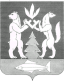 